	Minutes of the emergency meeting of the Maine Criminal Justice Academy Board of Trustees held at the Central 	Maine Commerce Center, Fallen Hero’s Conference Room on Thursday, March 19, 2020.	Board Members Attending in Person:					Board Members Excused:		Special Agent Brian Pellerin – Chair					Dep. Chief Bushey	Commissioner Michael Sauschuck				 	Commissioner Randall Liberty						Colonel John Cote							Colonel Dan Scott							Board Members Attending via Phone:	Det. Sgt. Lincoln Ryder – Vice Chair	Chief Charles Rumsey IV						Sheriff Scott Nichols	Ms. Marie Hansen	District Attorney Kathryn Slattery	Detective Seth Blodgett	Mr. Tom Peters II, Esq.	Mr. Richard Davis	Ms. Kimberly Gore	Ms. Elizabeth Ward Saxl	Mr. Levon Travis	Participants:	Asst. Director Rick Desjardins	Attorney Andrew Black 	Karen Green, Board Secretary 	Guests: None	I.	Item One on the Agenda: Call to OrderChair Pellerin called the meeting to order at 10:00 a.m. and explained the criteria of having this emergency meeting, how roll call would be taken, how voting would be done and how questions regarding motions, if any, would be handled.  He told the participants on the phone that the meeting was being held in the Fallen Hero’s Conference Room at The Central Maine Commerce Center, 45 Commerce Dr., Augusta and told them who was present in person.	II.	Item Two on the Agenda: Roll Call and Introduction of Board MembersChair Pellerin conducted a roll call asking all persons present to state their name and say “present” when their name was called. He then declared that there was a quorum. Chair Pellerin asked Assistant Director Rick Desjardins to explain the emergency waivers that would be presented at today’s meeting.III.	Item Three on the Agenda:  Law Enforcement Training Waivers	Assistant Director Desjardins thanked everyone for attending this emergency meeting.  He explained that due to 	this national pandemic, the Commissioner decided to suspend the BLETP and all 59 cadets were sent home to 	their agencies. Those 59 cadets were divided up into two groups.  Group 1 would be those officers needing 	waivers and the second group would be those officers needing extensions.		Group 1: 23 Cadets who did not hold a certificate of eligibility to be part-time law enforcement officers 				prior to entry into the 38th BLETP but have successfully completed the first 11 weeks of the 38th 				BLETP.	Because one of the 23 Cadets is from Franklin County Sheriff’s Office, Chair Pellerin asked for two votes. 		MOTION:  	To waive the MCJA Law Enforcement Training Program and issue a 						Reserve Officer Certificate pending successful completion of the Reserve Officer’s 					Certification exam, provide to the Academy evidence of safe and proficient 						competency in the handling of a firearm and must qualify with an agency approved 					service weapon on a course of fire approved by the Academy.  Documentation of the 				completion qualifications shall be attested by a certified MCJA Firearms Instructor.	Moved by Commissioner Sauschuck and seconded by Officer Travis. 	Motion Passed with 14 for, 0 opposed and Chair Pellerin and Sheriff Nichols abstaining for the vote.		MOTION:       In regards to Cadet Alec Frost of the Franklin County Sheriff’s Office, to waive the 					MCJA Law Enforcement Pre-Service Training Program and issue a 	Reserve					Officer Certificate pending successful completion of the Reserve Officer’s 						Certification exam, provide to the Academy evidence of safe and proficient 						competency in the handling of a firearm and must qualify with an agency approved 					service weapon on a course of fire approved by the Academy.  Documentation of the 				completion qualifications shall be attested by a certified MCJA Firearms Instructor.	Moved by Commissioner Sauschuck and seconded by Mr. Davis	Motion Passed with 14 for, 0 opposed, Sheriff Nichols Recusing himself from the vote and Chair Pellerin 	abstaining for the vote.	Mr. Desjardins then explained about the second group that would need extensions. These 8 cadets hold 	certificates of eligibility to be part-time law enforcement officers and were employed as full-time officers with 	their respective 	law enforcement agency prior to entering the 38th BLETP.  Upon entering the BLETP each of  	their 12-month 	periods of employment as full-time officers has not yet expired.  With the suspension of the 38th 	BLETP it is anticipated that each of their 12-month periods will expire prior to the resumption of the 38th BLETP.	In addition, the completion of the 11 weeks of BLETP training has provided each of the officers with greater 	training than the typical part-time officer.	Because one of the 8 Cadets (Marc D’Elia) is from the Maine Warden Service, Chair Pellerin asked for two votes.		MOTION:       To grant 7 cadets of the 38th BLETP, who already hold certificates of eligibility to be       				part-time law Enforcement officers, 180-day extensions to complete the BLETP.	Moved by Commissioner Sauschuck and seconded by Colonel Dan Scott.	Motion Passed with 15 for, 0 opposed and Chair Pellerin abstaining.		MOTION:       In regard to Marc D’Elia of the Maine Warden Service, to grant him a 180-day 					extension to compete the 38th BLETP as he already holds certificates of eligibility to 					be a part-time law Enforcement officer. 	Moved by Commissioner Sauschuck and seconded by Commissioner Liberty.	Motion Passed with 14 for, 0 opposed, Colonel Scott of the Warden Service recusing himself and Chair 	Pellerin abstaining from the vote.	Chair Pellerin then requested that Assistant Director Desjardins explain the request for a vote for waiving fees of 	the Pre-Service Course for the 28 BLETP Cadets in the first and second motion.	Mr. Desjardins explained that a waiver fee, adopted by the Board, would typically be billed to the agencies, but 	under these circumstances he would request that that fee be waived. 		MOTION:	To waive the Pre-Service Waiver fee for the BLETP Cadets referenced in Motion 					1 and Motion 2.	Moved by Commissioner Sauschuck and seconded by Commissioner Liberty. 	Motion passed with 15 for and with Chair Pellerin abstaining from the vote. 	Chair Pellerin then asked for any additions to Committee Reports IV.	Item Four on the Agenda:  Committee Reports	      	 A.	Complaint Committee:   Mr. Tom Peters		Nothing to report at this time.		B.	Administrative Rules Committee:  Mr. Richard Davis			Nothing to report at this time.		C.	Law Enforcement Training Committee:  Det. Sgt. Lincoln Ryder			Nothing to report at this time.		D.	Corrections Training Committee:  Mr. Levon Travis			Nothing to report at this time.		E.	Policy Standards Committee:  Chief Charles Rumsey			Nothing to report at this time.V.	Item Five on the Agenda:  Report from the Board Chair:  Special Agent Brian Pellerin	Chair Pellerin stated he had no report from the Board Chair at this time.VI.	Item Six of the Agenda:  Report from Assistant Director Rick Desjardins	Assistant Director Desjardins recognized that these were very unusual times and that he wanted to praise the 	Academy Staff for stepping up to make things happen on a very short period of time.  He went on to say that there 	were other programs that were impacted by this suspension of classes. A 39 student Correction Program was due 	to start at the Academy this morning.  We are actively looking at options of keeping groups under 10, by reaching 	out to the affected agencies and looking at alternative ways to get the program up and running.  He explained that 	an active Academy Facebook page had been set up yesterday and that all updates in scheduling would be posted 	on the site. 	VII:	Item Seven on the Agenda: Old Business 	None at this time.VIII: 	Item Eight on the Agenda:  New Business	Commissioner Sauschuck explained that he and Assistant Desjardins had been in constant communication with 	each other and that Desjardins had reached out to academies in other states around the country to see how they 	were conducting their programs during this pandemic. As a result of all the info collected it was clear that we had 	no option than to suspend the BLETP.  He then wanted to thank the academy staff for coming up with innovative 	ideas to keep things running and getting information out to agencies. He stated that he was working on getting the 	academy staff laptops so they could, if need be, work from home and communicate telephonically. He also 	thanked all the members of the Board for their attendance today.	Chair Pellerin ask for a motion to adjourn.	MOTION:	To adjourn this emergency meeting of the MCJA Board of Trustees.	Motion by Commissioner Sauschuck and seconded by Colonel Scott. 	Motion passed unanimously. 	Chair Pellerin adjourned the meeting at 10:41 a.m.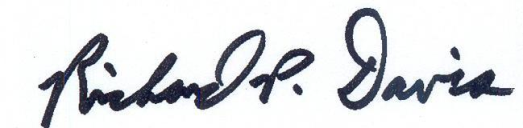 						Richard P. Davis